Задача 4. Много столбовВелосипедист движется со скоростью  V=10 км/ч вдоль прямой из пункта A в пункт B. На этом участке пути на равных расстояниях друг от друга расположен 81 последовательно пронумерованный столб, причём первый столб находится в пункте A, а 81-ый столб – в пункте B. Сколько столбов встретит на своём пути велосипедист с 12:00 до 13:30, если в 12:00 он оказался посередине между 4 и 7 столбами? Ответ округлить до целых. Длина участка AB составляет L=80 км.Ответ:Задача 5. Мальчик и плотМальчик, сидя на плоту, плыл вниз по течению реки. Решив искупаться, он аккуратно сполз с плота в воду и поплыл по течению реки, опережая плот. Через  4 мин мальчик повернул обратно и, не изменяя прилагаемых усилий, поплыл в сторону оказавшегося позади плота. Достигнув плота, мальчик сразу же на него залез. Чему равна скорость течения реки, если плот сместился на 240 м за время, пока мальчик купался? Ответ выразить в км/ч, округлив до десятых.Ответ:Задача 6. Гидростатическая играНа полу лифта расположены два одинаковых металлических бака, в которые доверху налита вода.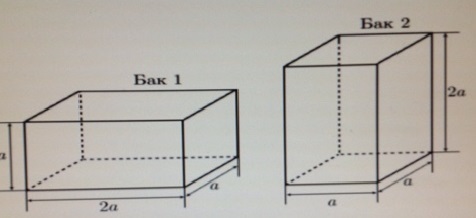 Выберите верные утверждения среди приведённых. Считать, что  мсg=10 м/с2Первый бак оказывает на пол лифта в 2 раза меньшее давление, чем второйДавление воды на дно первого бака в 2 раза больше, чем у второгоСила, с которой лифт действует на бак 1, в два раза меньше силы, с которой лифт действует на бак 2Силы давления воды на дно первого и второго баков одинаковыПервый бак давит на пол лифта с силой, в 2 раза большей, чем второйЗадача 7. Всему своё времяМистер Фокс движется из пункта A в пункт B. На рисунке приведён график зависимости его скорости V от пройденного времени t.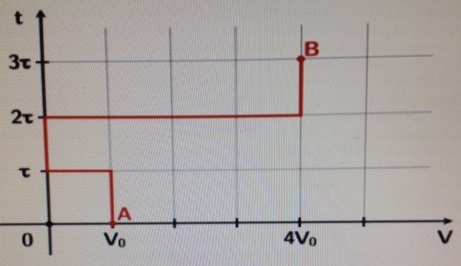 Известно, что  кмч.V0=24 км/ч. С какой средней скоростью мистер Фокс преодолел весь путь из пункта A в пункт B? Ответ выразить в кмч,км/ч, округлив до десятых.Ответ:Задача 8. Груз на стержнеМеханическая система, состоящая из однородного стержня, груза, двух блоков и нити, находится в равновесии. Стержень принимает горизонтальное положение. Части нитей, не касающиеся блоков, располагаются либо горизонтально, либо вертикально.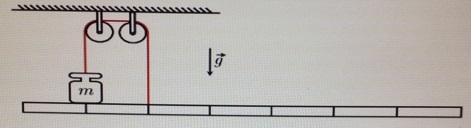 С какой силой груз давит на стержень, если масса груза составляет  гm=400 г? Ответ выразить в Н, округлив до десятых. Ускорение свободного падения  Нкг.g=10 Н/кг. Массой блоков и нити, а также трением в осях блоков пренебречь.Ответ:Задача 9. Показания весовНа весах стоит высокий сосуд, частично наполненный жидкостью. С помощью нити в жидкость опускают брусок так, чтобы он был погружен на половину своего объёма, но при этом не касается ни стенок, ни дна сосуда.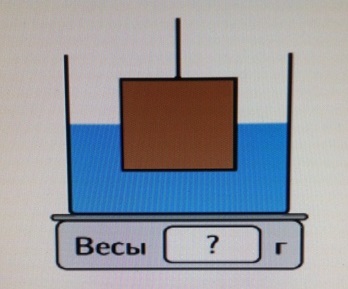 Масса сосуда с жидкостью составляет  г,m=420 г, а масса бруска – 0,8m. Определите показания весов, если плотность материала бруска в 1,6 раза больше плотности жидкости. Ответ выразите в г, округлив до целых.Задача 10. Гидростатическая змеяНа рисунке представлена схема длинной трубки сложной формы, правое колено которой открыто в атмосферу, а левое – загерметизировано. В ней находятся столбики ртути и воздух, давление которого измеряют с помощью манометров.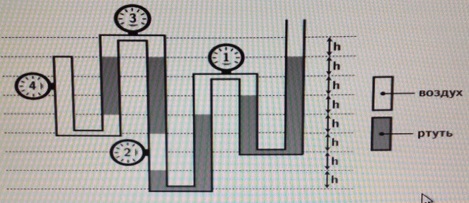 Первый манометр показывает давление p1=784 мм рт. ст., а второй – давление p2=820 мм рт. ст. Чему равна сумма величин показаний двух других манометров? Ответ выразите в мм. рт. ст., округлив до целых.